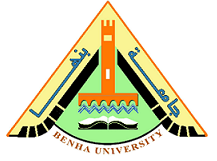 جامعة بنهاكلية الهندسة بشبراإدارة الدراسات العلياالسيد الأستاذ الدكتور / رئيس قسم الهندسة ........................تحية طيبة وبعد،،برجاء التكرم باتخاذ اللازم نحو تشكيل لجنة الأمتحان التأهيلي الشامل للمهندس / .......................... والمتقدم بطلب لقيده بدرجة االدكتوراة في  الهندسة ................ (تخصص ........................).واللجنة المقترحة علي النحو التالي:أ.د. ........................         أستاذ ................. بكلية الهندسة .........      ممتحنا ومقرراأ.د. ........................         أستاذ ................. بكلية الهندسة.........       ممتحناأ.د. .......................          أستاذ ................. بكلية الهندسة .........      ممتحناأ.د. .......................          أستاذ ................. بكلية الهندسة .........      ممتحنا أ.د. .......................          أستاذ ................. بكلية الهندسة .........      ممتحناوتفضلوا بقبول وافر الشكر والتقدير،،،،،					المرشد الأكاديمي للطالب					أ.د. .............................